DECLARATORIA DE INEXISTENCIASan Salvador, 17 de mayo de 2019.Estimados ciudadanos y ciudadanas: El Ministerio de Turismo (MITUR), por éste medio hace de su conocimiento que la información correspondiente al Art. 24 de la Ley de Acceso a la Información Pública, que literalmente dice: “Los organismos de control del Estado publicaran el texto íntegro de sus resoluciones ejecutorias, así como los informes producidos en todas sus jurisdicciones”, se declara inexistente; de acuerdo al Art. 34 de la Ley de Turismo a la fecha no se han emitido resoluciones por imposición de multas. Sin otro particular me suscribo, 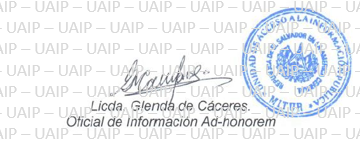 